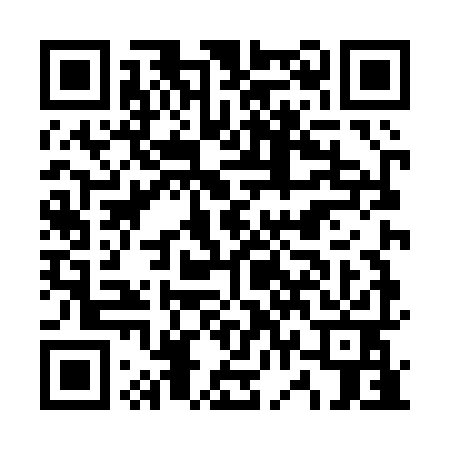 Prayer times for Monte do Bispo, PortugalWed 1 May 2024 - Fri 31 May 2024High Latitude Method: Angle Based RulePrayer Calculation Method: Muslim World LeagueAsar Calculation Method: HanafiPrayer times provided by https://www.salahtimes.comDateDayFajrSunriseDhuhrAsrMaghribIsha1Wed4:446:281:266:228:2510:032Thu4:426:271:266:228:2610:043Fri4:416:261:266:238:2710:064Sat4:396:251:266:238:2810:075Sun4:376:231:266:248:2910:096Mon4:366:221:266:248:3010:107Tue4:346:211:266:258:3110:118Wed4:326:201:266:268:3210:139Thu4:316:191:266:268:3310:1410Fri4:296:181:266:278:3410:1611Sat4:286:171:266:278:3510:1712Sun4:266:161:266:288:3610:1913Mon4:256:151:266:288:3710:2014Tue4:236:141:266:298:3810:2215Wed4:226:131:266:298:3910:2316Thu4:206:121:266:308:4010:2417Fri4:196:111:266:318:4110:2618Sat4:176:101:266:318:4210:2719Sun4:166:101:266:328:4310:2920Mon4:156:091:266:328:4310:3021Tue4:136:081:266:338:4410:3122Wed4:126:071:266:338:4510:3323Thu4:116:071:266:348:4610:3424Fri4:106:061:266:348:4710:3525Sat4:096:051:266:358:4810:3726Sun4:076:051:266:358:4910:3827Mon4:066:041:276:368:4910:3928Tue4:056:031:276:368:5010:4029Wed4:046:031:276:378:5110:4230Thu4:036:021:276:378:5210:4331Fri4:026:021:276:378:5210:44